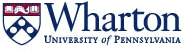 Small Event Planning TimelineThis timeline should be used in conjunction with the full event checklist. This is just the timing of how the details of the event should unfold to help keep you on track.3 Months OutCreate a committee to help with the planning and participate on the event dayDesign a theme or brand feel for the eventDetermine event budgetSet the date- Checking all calendars (school, national, hosts, honoree & Deans office)Send out save the date information if applicableSecure a location- (see additional information as to how in step two of this toolkit)Submit Speaker Requests for desired guest speakersInvite and confirm speakers after speaker request approvedDiscuss event cost for guests and associated event technology needs (website, registration, payment collection)2 Months OutCompile a guest listContact and book food caterersConfirm A/V needsDevelop a timeline for event (be sure to schedule breaks between speakers, etc.)Design invitations and establish how attendees will be able to access information about event (website, event app) and how to manage/track RSVPsPlan how you will market your event both before and during (digital branding, printed branding, banners, signage)Book photographer3 Weeks OutSend invitations and monitor RSVPsDetermine needed staff roles and find event staffing supportAnticipate any venue issues: Parking, lighting, signage, seating etc.Confirm again with speakers, ask for outline of talk or presentationReview name tag needs, who/how to print and distributePurchase any speaker gifts needed (allow for time to custom order)2 Weeks OutFinalize signage and branding needs – confirm event material rentals with Wharton EventsDevelop a photo shoot list to give to photographerSend speakers agenda and logistical informationFinalize event timelineCreate day-of staffing document and supply list1 Week OutWhen RSVP list is final – print name tags (print nametags for all invited if you believe there will be many who do not RSVP)Re-Confirm head count with caterer – send final timeline and layoutRe-Confirm services from all vendors – send final timelineSend staffing timeline to volunteers, review suppliesWrap giftsDay Of EventOversee vendor setupDelegate and ensure that “day-off” assignments are being carried outWalk through site before any guest arriveCheck AV connectionsAct as host-be there, it’s your event!Post Event (within one week)Make sure all accounts are paid out in fullComplete budgeting chartDebrief planning committee